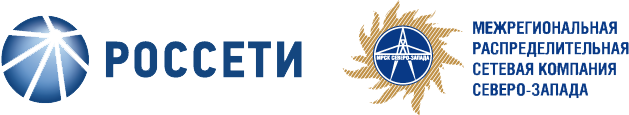 ОТКРЫТОЕ АКЦИОНЕРНОЕ ОБЩЕСТВО«МЕЖРЕГИОНАЛЬНАЯ РАСПРЕДЕЛИТЕЛЬНАЯ СЕТЕВАЯ КОМПАНИЯ СЕВЕРО- ЗАПАДА»(ОАО «МРСК СЕВЕРО-ЗАПАДА»)В Ы П И С К А   И З   П Р О Т О К О Л Азаседания Правления30.06.2015                                                                    Санкт-Петербург                                                             № 28прФорма проведения заседания Правления ОАО «МРСК Северо-Запада» – заочное голосование (опросным путем). В заседании приняли участие:Председатель Правления Летягин А.В.Члены Правления, принявшие участие в заседании: Гусев В.С.Луцкович В.Е.Медведев И.В.Михальков А.В.Нестеренко В.В.Никифоров Д.С.Никонов Д.И.Орлов Д.А.Число членов Правления, принявших участие в заседании, составляет 
9 человек из 9 избранных членов Правления. Кворум для проведения заседания Правления составляет не менее половины от числа избранных членов Правления Общества (пункт 22.4. статьи 22 Устава 
ОАО «МРСК Северо-Запада»). Кворум имеется.ПОВЕСТКА ДНЯ:1. Об осуществлении полномочий годового Общего собрания акционеров ДЗО, 100% уставного капитала которых принадлежит ОАО «МРСК Северо-Запада».Вопрос №1. Об осуществлении полномочий годового Общего собрания акционеров ДЗО, 100% уставного капитала которых принадлежит 
ОАО «МРСК Северо-Запада».    Вопрос, поставленный на голосование:1. Рассмотрев в соответствии с подпунктом 5 пункта 22.2 статьи 22 Устава ОАО «МРСК Северо-Запада» материалы по вопросам повестки дня годового Общего собрания акционеров ОАО  «Псковэнергосбыт», Правление ПОСТАНОВИЛО:1. Утвердить годовой отчет ОАО «Псковэнергосбыт» за 2014 год.Итоги голосования по данному вопросуРешение принято.2.  Утвердить годовую бухгалтерскую отчётность ОАО «Псковэнергосбыт»
за 2014 год.Итоги голосования по данному вопросуРешение принято.3. Утвердить следующее распределение прибыли (убытков) Общества
по результатам 2014 финансового года:Итоги голосования по данному вопросуРешение принято.4. Выплатить дивиденды по обыкновенным акциям ОАО «Псковэнергосбыт»
по результатам 2014 года в размере 10,2358 рублей на одну обыкновенную акцию Общества в денежной форме.4.1. Срок выплаты дивидендов лицам, зарегистрированным в реестре акционеров, составляет 25 рабочих дней с даты составления списка лиц, имеющих право на получение дивидендов.4.2. Определить дату составления списка лиц, имеющих право на получение дивидендов – 17.07.2015.Итоги голосования по данному вопросуРешение принято.5. Избрать Совет директоров ОАО «Псковэнергосбыт» в следующем составе:Итоги голосования по данному вопросуРешение принято.6. Избрать Ревизионную комиссию ОАО «Псковэнергосбыт» в следующем составе: Итоги голосования по данному вопросуРешение принято.7. Утвердить аудитором Общества ООО «Аудиторская компания. Городской центр экспертиз».Итоги голосования по данному вопросуРешение принято.По результатам голосования Правление ОАО «МРСК Северо-Запада» приняло следующие решения:По вопросу № 1 повестки дня:1. Рассмотрев в соответствии с подпунктом 5 пункта 22.2 статьи 22 Устава ОАО «МРСК Северо-Запада» материалы по вопросам повестки дня годового Общего собрания акционеров ОАО  «Псковэнергосбыт», Правление ПОСТАНОВИЛО:1. Утвердить годовой отчет ОАО «Псковэнергосбыт» за 2014 год.2. Утвердить годовую бухгалтерскую отчётность ОАО «Псковэнергосбыт»
за 2014 год.3. Утвердить следующее распределение прибыли (убытков) Общества
по результатам 2014 финансового года:4. Выплатить дивиденды по обыкновенным акциям ОАО «Псковэнергосбыт»
по результатам 2014 года в размере 10,2358 рублей на одну обыкновенную акцию Общества в денежной форме.4.1. Срок выплаты дивидендов лицам, зарегистрированным в реестре акционеров, составляет 25 рабочих дней с даты составления списка лиц, имеющих право на получение дивидендов.4.2. Определить дату составления списка лиц, имеющих право на получение дивидендов – 17.07.2015.5. Избрать Совет директоров ОАО «Псковэнергосбыт» в следующем составе:6. Избрать Ревизионную комиссию ОАО «Псковэнергосбыт» в следующем составе: 7. Утвердить аудитором Общества ООО «Аудиторская компания. Городской центр экспертиз».Дата составления протокола 02.07.2015.Председатель Правления                                 (подпись)                        А.В. Летягин Секретарь  Правления                                    (подпись)                        О.Н. КурятковаВыписка  верна: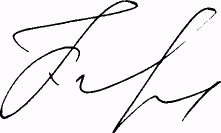 Секретарь Правления                                                                                 О.Н. Куряткова№п/пФ.И.О. членаПравления обществаВарианты голосованияВарианты голосованияВарианты голосования№п/пФ.И.О. членаПравления общества«За»«Против»«Воздержался»1Летягин А.В.«За»--2Гусев В.С.«За»--3Луцкович В.Е.«За»--4Медведев И.В.«За»--5Михальков А.В.«За»--6Нестеренко В.В.«За»--7Никифоров Д.С.«За»--8Никонов Д.И.«За»--9Орлов Д.А.«За»--№п/пФ.И.О. членаПравления обществаВарианты голосованияВарианты голосованияВарианты голосования№п/пФ.И.О. членаПравления общества«За»«Против»«Воздержался»1Летягин А.В.«За»--2Гусев В.С.«За»--3Луцкович В.Е.«За»--4Медведев И.В.«За»--5Михальков А.В.«За»--6Нестеренко В.В.«За»--7Никифоров Д.С.«За»--8Никонов Д.И.«За»--9Орлов Д.А.«За»--тыс. руб.Нераспределенная прибыль (убыток) отчетного периода:4 095Распределить на: Резервный фонд0Прибыль на развитие3 071Дивиденды1 024Покрытие убытков прошлых лет0№п/пФ.И.О. членаПравления обществаВарианты голосованияВарианты голосованияВарианты голосования№п/пФ.И.О. членаПравления общества«За»«Против»«Воздержался»1Летягин А.В.«За»--2Гусев В.С.«За»--3Луцкович В.Е.«За»--4Медведев И.В.«За»--5Михальков А.В.«За»--6Нестеренко В.В.«За»--7Никифоров Д.С.«За»--8Никонов Д.И.«За»--9Орлов Д.А.«За»--№п/пФ.И.О. членаПравления обществаВарианты голосованияВарианты голосованияВарианты голосования№п/пФ.И.О. членаПравления общества«За»«Против»«Воздержался»1Летягин А.В.«За»--2Гусев В.С.«За»--3Луцкович В.Е.«За»--4Медведев И.В.«За»--5Михальков А.В.«За»--6Нестеренко В.В.«За»--7Никифоров Д.С.«За»--8Никонов Д.И.«За»--9Орлов Д.А.«За»--№Ф.И.О.Должность1Макарова Ольга ВадимовнаДиректор по энергосбытовой деятельности – начальник Департамента по координации энергосбытовой деятельности ОАО «МРСК Северо-Запада»2Исаева Елена ГеоргиевнаЗаместитель директора по экономике и финансам филиала ОАО «МРСК Северо-Запада» «Псковэнерго»3Саух Максим МихайловичНачальник Управления корпоративных отношений Департамента корпоративного управления и взаимодействия с акционерами и инвесторами 
ОАО «Россети»4Смирнова Ольга ВениаминовнаГенеральный директор ОАО «Псковэнергосбыт»5Назаренко Людмила ЮрьевнаНачальник отдела корпоративного управления Департамента корпоративного управления и взаимодействия с акционерами ОАО «МРСК Северо-Запада»№п/пФ.И.О. членаПравления обществаВарианты голосованияВарианты голосованияВарианты голосования№п/пФ.И.О. членаПравления общества«За»«Против»«Воздержался»1Летягин А.В.«За»--2Гусев В.С.«За»--3Луцкович В.Е.«За»--4Медведев И.В.«За»--5Михальков А.В.«За»--6Нестеренко В.В.«За»--7Никифоров Д.С.«За»--8Никонов Д.И.«За»--9Орлов Д.А.«За»--№Ф.И.О.Должность1БатанинаЕлена АнатольевнаИ.о. начальника Управления внутреннего аудита и контроля ОАО «МРСК Северо-Запада»2ГлодяЕлена АркадьевнаНачальник отдела управления рисками и организации внутреннего контроля Управления внутреннего аудита
и контроля ОАО «МРСК Северо-Запада»3Берёза Наталья ГеоргиевнаЗаместитель начальника Управления - начальник отдела внутренней бухгалтерской и налоговой отчетности Управления бухгалтерского и налогового учета и отчетности филиала ОАО «МРСК Северо-Запада» «Псковэнерго»№п/пФ.И.О. членаПравления обществаВарианты голосованияВарианты голосованияВарианты голосования№п/пФ.И.О. членаПравления общества«За»«Против»«Воздержался»1Летягин А.В.«За»--2Гусев В.С.«За»--3Луцкович В.Е.«За»--4Медведев И.В.«За»--5Михальков А.В.«За»--6Нестеренко В.В.«За»--7Никифоров Д.С.«За»--8Никонов Д.И.«За»--9Орлов Д.А.«За»--№п/пФ.И.О. членаПравления обществаВарианты голосованияВарианты голосованияВарианты голосования№п/пФ.И.О. членаПравления общества«За»«Против»«Воздержался»1Летягин А.В.«За»--2Гусев В.С.«За»--3Луцкович В.Е.«За»--4Медведев И.В.«За»--5Михальков А.В.«За»--6Нестеренко В.В.«За»--7Никифоров Д.С.«За»--8Никонов Д.И.«За»--9Орлов Д.А.«За»--тыс. руб.Нераспределенная прибыль (убыток) отчетного периода:4 095Распределить на: Резервный фонд0Прибыль на развитие3 071Дивиденды1 024Покрытие убытков прошлых лет0№Ф.И.О.Должность1Макарова Ольга ВадимовнаДиректор по энергосбытовой деятельности – начальник Департамента по координации энергосбытовой деятельности ОАО «МРСК Северо-Запада»2Исаева Елена ГеоргиевнаЗаместитель директора по экономике и финансам филиала ОАО «МРСК Северо-Запада» «Псковэнерго»3Саух Максим МихайловичНачальник Управления корпоративных отношений Департамента корпоративного управления и взаимодействия с акционерами и инвесторами 
ОАО «Россети»4Смирнова Ольга ВениаминовнаГенеральный директор ОАО «Псковэнергосбыт»5Назаренко Людмила ЮрьевнаНачальник отдела корпоративного управления Департамента корпоративного управления и взаимодействия с акционерами ОАО «МРСК Северо-Запада»№Ф.И.О.Должность1БатанинаЕлена АнатольевнаИ.о. начальника Управления внутреннего аудита и контроля ОАО «МРСК Северо-Запада»2ГлодяЕлена АркадьевнаНачальник отдела управления рисками и организации внутреннего контроля Управления внутреннего аудита
и контроля ОАО «МРСК Северо-Запада»3Берёза Наталья ГеоргиевнаЗаместитель начальника Управления - начальник отдела внутренней бухгалтерской и налоговой отчетности Управления бухгалтерского и налогового учета и отчетности филиала ОАО «МРСК Северо-Запада» «Псковэнерго»